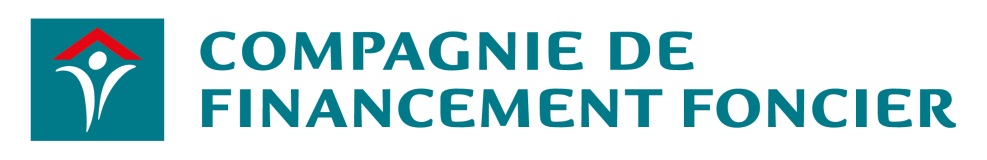 Paris, le 25 Février 2022Le Prospectus de Base relatif au Programme d’instruments de dette de la Compagnie de Financement Foncier (Euro Medium Term Notes Programme) d’un montant de 125 milliards d’euros et qui a reçu le visa n°21-226 de l’Autorité des Marchés Financiers le 
15 juin 2021, Le Premier Supplément au Prospectus de Base qui a reçu le visa n° 21-371 de l’Autorité des Marchés Financiers en date du 30 Août 2021,Ainsi que le Deuxième Supplément au Prospectus de Base qui incorpore le bilan ainsi que le compte de résultat non audités extraits des états financiers non audités au 31 décembre 2021, qui a reçu le visa n°22-046 de l’Autorité des Marchés Financiers le 24 février 2022,Sont disponibles sur le site de l’Emetteur (www.foncier.fr), à l’adresse de son centre d’affaires, 4 Quai de Bercy, 94224 Charenton Le Pont France, et auprès de l’Agent Payeur à Paris désigné dans le Prospectus de Base ou sur le site de l'Autorité des Marchés Financiers (www.amf-france.org).